Об утверждении Политики обработки персональных данных в администрации Порецкого муниципального округа Чувашской РеспубликиВ соответствии с Федеральными законами от 06.10.2003 № 131-ФЗ «Об общих принципах организации местного самоуправления в Российской Федерации», от 27.07.2006 № 152-ФЗ «О персональных данных», Уставом Порецкого муниципального округа Чувашской Республики администрация Порецкого муниципального округа        п о с т а н о в л я е т:1. Утвердить Политику обработки персональных данных в администрации Порецкого муниципального округа Чувашской Республики согласно приложению к настоящему постановлению.2. Признать утратившим силу постановление администрации Порецкого района от 20.05.2014 № 232 «Об утверждении Положения о защите персональных данных муниципальных служащих администрации Порецкого района».3. Настоящее постановление вступает в силу со дня его официального опубликования в издании «Вестник Поречья» и подлежит размещению на официальном сайте Порецкого муниципального округа в сети «Интернет».Глава Порецкого муниципального округа                                                          Е.В.ЛебедевПриложение к постановлению администрации Порецкого муниципального округа от _________2023 № _____Политикаобработки персональных данных 1. Общие положения1.1. Настоящая Политика определяет порядок обработки персональных данных и меры по обеспечению безопасности персональных данных в администрации Порецкого муниципального округа Чувашской Республики (далее – Оператор) с целью защиты прав и свобод человека и гражданина при обработке его персональных данных, в том числе защиты прав на неприкосновенность частной жизни, личную и семейную тайну.1.2. Политика обработки персональных данных (далее - Политика) разработана в соответствии с Федеральным законом от 27.07.2006 № 152-ФЗ «О персональных данных».1.3. Действие Политики распространяется на все персональные данные субъектов, обрабатываемые Оператором с применением средств автоматизации и без применения таких средств.1.4. К настоящей Политике имеет доступ любой субъект персональных данных. Политика публикуется на официальном сайте Оператора и размещается на информационных стендах Оператора.2. Основные понятия, используемые в настоящей ПолитикеВ настоящей Политике используются следующие основные понятия:персональные данные – любая информация, относящаяся к прямо или косвенно определенному или определяемому физическому лицу (субъекту персональных данных).Персональные данные, разрешенные субъектом персональных данных для распространения, - персональные данные, доступ неограниченного круга лиц к которым предоставлен субъектом персональных данных путем дачи согласия на обработку персональных данных, разрешенных субъектом персональных данных для распространения в порядке, предусмотренном настоящей Политикой;оператор – государственный орган, муниципальный орган, юридическое или физическое лицо, самостоятельно или совместно с другими лицами организующие и (или) осуществляющие обработку персональных данных, а также определяющие цели обработки персональных данных, состав персональных данных, подлежащих обработке, действия (операции), совершаемые с персональными данными;обработка персональных данных – любое действие (операция) или совокупность действий (операций), совершаемых с использованием средств автоматизации или без использования таких средств с персональными данными, включая сбор, запись, систематизацию, накопление, хранение, уточнение (обновление, изменение), извлечение, использование, передачу (распространение, предоставление, доступ), обезличивание, блокирование, удаление, уничтожение персональных данных;автоматизированная обработка персональных данных – обработка персональных данных с помощью средств вычислительной техники;распространение персональных данных – действия, направленные на раскрытие персональных данных неопределенному кругу лиц;предоставление персональных данных – действия, направленные на раскрытие персональных данных определенному лицу или определенному кругу лиц;блокирование персональных данных – временное прекращение обработки персональных данных (за исключением случаев, если обработка необходима для уточнения персональных данных);уничтожение персональных данных – действия, в результате которых становится невозможным восстановить содержание персональных данных в информационной системе персональных данных и (или) в результате которых уничтожаются материальные носители персональных данных;обезличивание персональных данных – действия, в результате которых становится невозможным без использования дополнительной информации определить принадлежность персональных данных конкретному субъекту персональных данных;информационная система персональных данных – совокупность содержащихся в базах данных персональных данных и обеспечивающих их обработку информационных технологий и технических средств;трансграничная передача персональных данных – передача персональных данных на территорию иностранного государства органу власти иностранного государства, иностранному физическому лицу или иностранному юридическому лицу;угрозы безопасности персональных данных – совокупность условий и факторов, создающих опасность несанкционированного, в том числе случайного, доступа к персональным данным, результатом которого могут стать уничтожение, изменение, блокирование, копирование, предоставление, распространение персональных данных, а также иные неправомерные действия при их обработке в информационной системе персональных данных;уровень защищенности персональных данных – комплексный показатель, характеризующий требования, исполнение которых обеспечивает нейтрализацию определенных угроз безопасности персональных данных при их обработке в информационных системах персональных данных.3. Категории субъектов, персональные данные которых обрабатываются3.1. В соответствии с целями обработки персональных данных, указанными в разделе 4 настоящей Политики, Оператором осуществляется обработка следующих категорий субъектов персональных данных:- лица, замещающие должности муниципальной службы (далее - муниципальные служащие);- работники, замещающие должности, не отнесенные к должностям муниципальной службы (далее - работники);- граждане, включенные в кадровый резерв; граждане, претендующие на включение в кадровый резерв; граждане, не допущенные к участию в конкурсах, граждане, участвовавшие в конкурсах, но не прошедшие конкурсный отбор;- граждане, претендующие на замещение вакантной должности муниципальной службы;- руководители муниципальных учреждений Порецкого муниципального округа;- лица, замещающие муниципальные должности;- граждане, претендующие на получение почетной грамоты, благодарности, государственных и ведомственных наград;- близкие родственники муниципальных служащих;- близкие родственники работников;- близкие родственники лиц, замещающих муниципальные должности;- близкие родственники руководителей муниципальных учреждений Порецкого муниципального округа;- граждане, персональные данные которых необходимы для выполнения возложенных законодательством Российской Федерации функций, полномочий и обязанностей, оказания муниципальных услуг;- граждане, персональные данные которых необходимы для проведения государственной итоговой аттестации;- близкие родственники/законные представители граждан, персональные данные которых необходимы для выполнения возложенных законодательством Российской Федерации функций, полномочий и обязанностей, оказания муниципальных услуг;- граждане, персональные данные которых необходимы для рассмотрения обращений граждан;- соискатели, на замещение должностей, не относящихся к должностям муниципальной службы;- близкие родственники граждан, претендующих на замещение вакантной должности муниципальной службы;- близкие родственники граждан, персональные данные которых необходимы для выполнения возложенных законодательством Российской Федерации функций, полномочий и обязанностей, оказания муниципальных услуг.3.2. Перечень обрабатываемых персональных данных утвержден нормативным актом Оператора.4. Основные цели обработки персональных данныхОсновными целями обработки персональных данных являются:- регистрация и учет работников и муниципальных служащих, обеспечение соблюдения законов и иных нормативных правовых актов, содействие работникам в трудоустройстве, получение образования, обеспечение личной безопасности работников, контроль количества и качества выполняемой работы и обеспечение сохранности имущества; - соблюдение порядка и правил приема на работу, установленных ТК РФ, порядка и приема на муниципальную службу; - регистрация и учет лиц, с которыми заключены договора; - обеспечение соблюдения законов и иных нормативных правовых актов в связи с оказанием муниципальных услуг и муниципальных функций; - рассмотрение обращений граждан, финансовой поддержки социально-ориентированных общественных организаций и субъектов малого и среднего предпринимательства; - предоставления муниципальных услуг; - обеспечения прав граждан на меры социальной поддержки; - реализации жилищной политики; - ведения реестра арендаторов земельных участков; - организации и проведения культурно-массовых мероприятий; - защиты законных прав и интересов жителей Порецкого муниципального округа Чувашской Республики; - подготовки документов для наград и поощрений Оператора. 5. Принципы обработки персональных данных 5.1. Обработка персональных данных Оператором осуществляется на законной и справедливой основе. 5.2. Обработка персональных данных ограничиваться достижением конкретных, заранее определенных и законных целей. Не допускается обработка персональных данных, несовместимая с целями сбора персональных данных. 5.3. Не допускается объединение баз данных, содержащих персональные данные, обработка которых осуществляется в целях, несовместимых между собой. 5.4. Обработке подлежат только персональные данные, которые отвечают целям их обработки. 5.5. Содержание и объем обрабатываемых персональных данных соответствуют заявленным целям обработки. Обрабатываемые персональные данные не являются избыточными по отношению к заявленным целям их обработки. 5.6. При обработке персональных данных обеспечены точность персональных данных, их достаточность и актуальность по отношению к целям обработки персональных данных. Оператор принимает необходимые меры и обеспечивает их принятие по удалению и уточнению неполных и неточных данных. 5.7. Хранение персональных данных осуществляется в форме, позволяющей определить субъекта персональных данных, не дольше, чем этого требуют цели обработки персональных данных, если срок хранения персональных данных не установлен федеральным законом, договором, стороной которого, выгодоприобретателем или поручителем по которому является субъект персональных данных; обрабатываемые персональные данные подлежат уничтожению либо обезличиванию по достижении целей обработки или в случае утраты необходимости в достижении этих целей, если иное не предусмотрено федеральным законом.5.8. Оператор и иные лица, получившие доступ к персональным данным, обязуются не раскрывать третьим лицам и не распространять персональные данные без согласия субъекта персональных данных, если иное не предусмотрено федеральным законом. 6. Условия обработки персональных данных 6.1. Обработка персональных данных должна осуществляться с соблюдением принципов и правил, предусмотренных Федеральным законом от 27.07.2006 № 152-ФЗ «О персональных данных». Обработка персональных данных допускается в следующих случаях: - обработка персональных данных осуществляется с согласия субъекта персональных данных на обработку его персональных данных; - обработка персональных данных необходима для достижения целей, предусмотренных международным договором Российской Федерации или законом, для осуществления и выполнения возложенных законодательством Российской Федерации на Оператора функций, полномочий и обязанностей; - обработка персональных данных осуществляется в связи с участием лица в конституционном, гражданском, административном, уголовном судопроизводстве, судопроизводстве в арбитражных судах;- обработка персональных данных необходима для исполнения судебного акта, акта другого органа или должностного лица, подлежащих исполнению в соответствии с законодательством Российской Федерации об исполнительном производстве (далее - исполнение судебного акта);- обработка персональных данных необходима для исполнения полномочий органов местного самоуправления и функций организаций, участвующих в предоставлении государственных и муниципальных услуг, предусмотренных Федеральным законом от 27 июля 2010 года № 210-ФЗ «Об организации предоставления государственных и муниципальных услуг», включая регистрацию субъекта персональных данных на едином портале государственных и муниципальных услуг и (или) региональных порталах государственных и муниципальных услуг; - обработка персональных данных необходима для исполнения договора, стороной которого либо выгодоприобретателем или поручителем по которому является субъект персональных данных, а также для заключения договора по инициативе субъекта персональных данных или договора, по которому субъект персональных данных будет являться выгодоприобретателем или поручителем; - обработка персональных данных необходима для защиты жизни, здоровья или иных жизненно важных интересов субъекта персональных данных, если получение согласия субъекта персональных данных невозможно; - обработка персональных данных необходима для осуществления прав и законных интересов Оператора или третьих лиц либо для достижения общественно значимых целей при условии, что при этом не нарушаются права и свободы субъекта персональных данных; - обработка персональных данных необходима для осуществления профессиональной деятельности журналиста и (или) законной деятельности средства массовой информации либо научной, литературной или иной творческой деятельности при условии, что при этом не нарушаются права и законные интересы субъекта персональных данных; - обработка персональных данных осуществляется в статистических или иных исследовательских целях, при условии обязательного обезличивания персональных данных. - обработка персональных данных, полученных в результате обезличивания персональных данных, осуществляется в целях повышения эффективности муниципального управления, а также в иных целях, предусмотренных Федеральным законом от 24 апреля 2020 года № 123-ФЗ «О проведении эксперимента по установлению специального регулирования в целях создания необходимых условий для разработки и внедрения технологий искусственного интеллекта в субъекте Российской Федерации - городе федерального значения Москве и внесении изменений в статьи 6 и 10 Федерального закона «О персональных данных» и Федеральным законом от 31 июля 2020 года № 258-ФЗ «Об экспериментальных правовых режимах в сфере цифровых инноваций в Российской Федерации», в порядке и на условиях, которые предусмотрены указанными федеральными законами; - осуществляется обработка персональных данных, подлежащих опубликованию или обязательному раскрытию в соответствии с федеральным законом. 6.2. Обработка специальных категорий персональных данных, касающихся расовой, национальной принадлежности, политических взглядов, религиозных или философских убеждений, состояния здоровья, интимной жизни, не допускается, за исключением случаев, если: - субъект персональных данных дал согласие в письменной форме на обработку своих персональных данных; - обработка персональных данных, разрешенных субъектом персональных данных для распространения, осуществляется с соблюдением запретов и условий, предусмотренных статьей 10.1 Федерального закона от 27.07.2006 № 152-ФЗ «О персональных данных»; - обработка персональных данных необходима в связи с реализацией международных договоров Российской Федерации о реадмиссии; - обработка персональных данных осуществляется в соответствии с Федеральным законом от 25 января 2002 года № 8-ФЗ «О Всероссийской переписи населения»; - обработка персональных данных осуществляется в соответствии с законодательством о государственной социальной помощи, трудовым законодательством, пенсионным законодательством Российской Федерации; - обработка персональных данных необходима для защиты жизни, здоровья или иных жизненно важных интересов субъекта персональных данных либо жизни, здоровья или иных жизненно важных интересов других лиц и получение согласия субъекта персональных данных невозможно; - обработка персональных данных осуществляется в медико-профилактических целях, в целях установления медицинского диагноза, оказания медицинских и медико-социальных услуг при условии, что обработка персональных данных осуществляется лицом, профессионально занимающимся медицинской деятельностью и обязанным в соответствии с законодательством Российской Федерации сохранять врачебную тайну; - обработка персональных данных членов (участников) общественного объединения или религиозной организации осуществляется соответствующими общественным объединением или религиозной организацией, действующими в соответствии с законодательством Российской Федерации, для достижения законных целей, предусмотренных их учредительными документами, при условии, что персональные данные не будут распространяться без согласия в письменной форме субъектов персональных данных; - обработка персональных данных необходима для установления или осуществления прав субъекта персональных данных или третьих лиц, а равно и в связи с осуществлением правосудия; - обработка персональных данных осуществляется в соответствии с законодательством Российской Федерации об обороне, о безопасности, о противодействии терроризму, о транспортной безопасности, о противодействии коррупции, об оперативно-розыскной деятельности, об исполнительном производстве, уголовно-исполнительным законодательством Российской Федерации; - обработка полученных в установленных законодательством Российской Федерации случаях персональных данных осуществляется органами прокуратуры в связи с осуществлением ими прокурорского надзора;- обработка персональных данных осуществляется в соответствии с законодательством об обязательных видах страхования, со страховым законодательством; - обработка персональных данных осуществляется в случаях, предусмотренных законодательством Российской Федерации, государственными органами, муниципальными органами или организациями в целях устройства детей, оставшихся без попечения родителей, на воспитание в семьи граждан. - обработка персональных данных осуществляется в соответствии с законодательством Российской Федерации о гражданстве Российской Федерации.- обработка персональных данных, касающихся состояния здоровья, полученных в результате обезличивания персональных данных, допускается в целях повышения эффективности муниципального управления, а также в иных целях, предусмотренных Федеральным законом от 24 апреля 2020 года № 123-ФЗ «О проведении эксперимента по установлению специального регулирования в целях создания необходимых условий для разработки и внедрения технологий искусственного интеллекта в субъекте Российской Федерации - городе федерального значения Москве и внесении изменений в статьи 6 и 10 Федерального закона «О персональных данных» и Федеральным законом от 31 июля 2020 года № 258-ФЗ «Об экспериментальных правовых режимах в сфере цифровых инноваций в Российской Федерации», в порядке и на условиях, которые предусмотрены указанными федеральными законами. 6.3. Обработка персональных данных о судимости может осуществляться муниципальными органами в пределах полномочий, предоставленных им в соответствии с законодательством Российской Федерации, а также иными лицами в случаях и в порядке, которые определяются в соответствии с федеральными законами.6.4. Обработка специальных категорий персональных данных, осуществлявшаяся в случаях, предусмотренных пунктами 6.2. и 6.3. настоящего раздела, должна быть незамедлительно прекращена, если устранены причины, вследствие которых осуществлялась обработка, если иное не установлено федеральным законом. 6.5. Сведения, которые характеризуют физиологические и биологические особенности человека, на основании которых можно установить его личность (биометрические персональные данные) Оператором не обрабатываются. 6.6. Оператор вправе поручить обработку персональных данных другому лицу с согласия субъекта персональных данных, если иное не предусмотрено федеральным законом, на основании заключаемого с этим лицом договора, в том числе муниципального контракта, либо путем принятия муниципальным органом соответствующего акта (далее - поручение Оператора). Лицо, осуществляющее обработку персональных данных по поручению Оператора, обязано соблюдать принципы и правила обработки персональных данных, предусмотренные Федеральным законом от 27.07.2006 г. № 152-ФЗ « О персональных данных». В поручении Оператора должны быть определены перечень персональных данных, перечень действий (операций) с персональными данными, которые будут совершаться лицом, осуществляющим обработку персональных данных, цели их обработки, должна быть установлена обязанность такого лица соблюдать конфиденциальность персональных данных и обеспечивать безопасность персональных данных при их обработке, а также должны быть указаны требования к защите обрабатываемых персональных данных в соответствии с Федеральным законом от 27.07.2006 г. № 152-ФЗ «О персональных данных». 6.7. В случае, если Оператор поручает обработку персональных данных другому лицу, ответственность перед субъектом персональных данных за действия указанного лица несет Оператор. Лицо, осуществляющее обработку персональных данных по поручению Оператора, несет ответственность перед Оператором. Ответственность за отправку персональных данных Оператору через незащищенные каналы связи (электронная почта) несет сам отправитель. 7. Конфиденциальность персональных данныхСотрудники Оператора, получившие доступ к персональным данным, не раскрывают третьим лицам и не распространяют персональные данные без согласия субъекта персональных данных, если иное не предусмотрено федеральным законом.8. Общедоступные источники персональных данныхВ целях информационного обеспечения Оператор создает общедоступные источники персональных данных. Сведения о субъекте персональных данных исключаются из общедоступных источников персональных данных по требованию субъекта персональных данных либо по решению суда или иных уполномоченных государственных органов.В общедоступные источники персональных данных включены следующие сведения:Муниципальные служащие:- ФИО;- дата рождения;- место рождения;- контактные телефоны;- должность;- структурное подразделение;- семейное положение;- сведения о детях;- адрес электронной почты;- сведения о доходах, расходах, об имуществе и обязательствах имущественного характера;- фотография;- классный чин;- краткая биография.Близкие родственники муниципальных служащих:- степень родства;- сведения о доходах, расходах, об имуществе и обязательствах имущественного характера.Руководители муниципальных учреждений Порецкого муниципального округа:- ФИО;- должность;- сведения о доходах, расходах, об имуществе и обязательствах имущественного характера.Близкие родственники руководителей муниципальных учреждений Порецкого муниципального округа:- степень родства;- сведения о доходах, расходах, об имуществе и обязательствах имущественного характера.Работники:- ФИО;- контактные телефоны;- должность;- место работы;- адрес электронной почты.Лица, замещающие муниципальные должности:- ФИО;- должность;- сведения о доходах, расходах, об имуществе и обязательствах имущественного характера.Близкие родственники лиц, замещающих муниципальные должности:- степень родства;- сведения о доходах, расходах, об имуществе и обязательствах имущественного характера.9. Согласие субъекта персональных данных на обработку его персональных данных9.1. При необходимости обеспечения условий обработки персональных данных субъекта может предоставляться согласие субъекта персональных данных на обработку его персональных данных.9.2. Субъект персональных данных принимает решение о предоставлении его персональных данных и дает согласие на их обработку свободно, своей волей и в своем интересе. Согласие на обработку персональных данных должно быть конкретным, информированным и сознательным. Согласие на обработку персональных данных может быть дано субъектом персональных данных или его представителем в любой позволяющей подтвердить факт его получения форме, если иное не установлено федеральным законом. В случае получения согласия на обработку персональных данных от представителя субъекта персональных данных полномочия данного представителя на дачу согласия от имени субъекта персональных данных проверяются Оператором.9.3. Согласие на обработку персональных данных может быть отозвано субъектом персональных данных. В случае отзыва субъектом персональных данных согласия на обработку персональных данных Оператор вправе продолжить обработку персональных данных без согласия субъекта персональных данных при выполнении альтернативных условий обработки персональных данных.9.4. Обязанность предоставить доказательство получения согласия субъекта персональных данных на обработку его персональных данных или доказательство выполнения альтернативных условий обработки персональных данных возлагается на Оператора .9.5. В случаях, предусмотренных федеральным законом, обработка персональных данных осуществляется только с согласия в письменной форме субъекта персональных данных. Равнозначным содержащему собственноручную подпись субъекта персональных данных согласию в письменной форме на бумажном носителе признается согласие в форме электронного документа, подписанного в соответствии с федеральным законом электронной подписью. Согласие в письменной форме субъекта персональных данных на обработку его персональных данных должно включать в себя, в частности:1) фамилию, имя, отчество, адрес субъекта персональных данных, номер основного документа, удостоверяющего его личность, сведения о дате выдачи указанного документа и выдавшем его органе;2) фамилию, имя, отчество, адрес представителя субъекта персональных данных, номер основного документа, удостоверяющего его личность, сведения о дате выдачи указанного документа и выдавшем его органе, реквизиты доверенности или иного документа, подтверждающего полномочия этого представителя (при получении согласия от представителя субъекта персональных данных);3) наименование или фамилию, имя, отчество и адрес Оператора, получающего согласие субъекта персональных данных;4) цель обработки персональных данных;5) перечень персональных данных, на обработку которых дается согласие субъекта персональных данных;6) наименование или фамилию, имя, отчество и адрес лица, осуществляющего обработку персональных данных по поручению Оператора, если обработка будет поручена такому лицу;7) перечень действий с персональными данными, на совершение которых дается согласие, общее описание используемых Оператором способов обработки персональных данных;8) срок, в течение которого действует согласие субъекта персональных данных, а также способ его отзыва, если иное не установлено федеральным законом;9) подпись субъекта персональных данных.9.6. Порядок получения в форме электронного документа согласия субъекта персональных данных на обработку его персональных данных в целях предоставления государственных и муниципальных услуг, а также услуг, которые являются необходимыми и обязательными для предоставления государственных и муниципальных услуг, устанавливается Правительством Российской Федерации.9.7. В случае недееспособности субъекта персональных данных согласие на обработку его персональных данных дает законный представитель субъекта персональных данных.9.8. В случае смерти субъекта персональных данных согласие на обработку его персональных данных дают наследники субъекта персональных данных, если такое согласие не было дано субъектом персональных данных при его жизни.9.9. Персональные данные могут быть получены Оператором от лица, не являющегося субъектом персональных данных, при условии предоставления Оператору подтверждения наличия альтернативных условий обработки информации.9.10. Требования к содержанию согласия на обработку персональных данных, разрешенных субъектом персональных данных для распространения, устанавливаются уполномоченным органом по защите прав субъектов персональных данных.10. Особенности обработки персональных данных, разрешенных субъектом персональных данных для распространения10.1. Согласие на обработку персональных данных, разрешенных субъектом персональных данных для распространения, оформляется отдельно от иных согласий субъекта персональных данных на обработку его персональных данных. Оператор обязан обеспечить субъекту персональных данных возможность определить перечень персональных данных по каждой категории персональных данных, указанной в согласии на обработку персональных данных, разрешенных субъектом персональных данных для распространения. 10.2. В случае раскрытия персональных данных неопределенному кругу лиц самим субъектом персональных данных без предоставления оператору согласия, предусмотренного настоящим разделом, обязанность предоставить доказательства законности последующего распространения или иной обработки таких персональных данных лежит на каждом лице, осуществившем их распространение или иную обработку. 10.3. В случае, если персональные данные оказались раскрытыми неопределенному кругу лиц вследствие правонарушения, преступления или обстоятельств непреодолимой силы, обязанность предоставить доказательства законности последующего распространения или иной обработки таких персональных данных лежит на каждом лице, осуществившем их распространение или иную обработку. 10.4. В случае, если из предоставленного субъектом персональных данных согласия на обработку персональных данных, разрешенных субъектом персональных данных для распространения, не следует, что субъект персональных данных согласился с распространением персональных данных, такие персональные данные обрабатываются оператором, которому они предоставлены субъектом персональных данных, без права распространения. 10.5. В случае, если из предоставленного субъектом персональных данных согласия на обработку персональных данных, разрешенных субъектом персональных данных для распространения, не следует, что субъект персональных данных не установил запреты и условия на обработку персональных данных, предусмотренные пунктом 10.9. настоящего раздела, или если в предоставленном субъектом персональных данных таком согласии не указаны категории и перечень персональных данных, для обработки которых субъект персональных данных устанавливает условия и запреты в соответствии с пунктом 10.9. настоящего раздела, такие персональные данные обрабатываются оператором, которому они предоставлены субъектом персональных данных, без передачи (распространения, предоставления, доступа) и возможности осуществления иных действий с персональными данными неограниченному кругу лиц. 10.6. Согласие на обработку персональных данных, разрешенных субъектом персональных данных для распространения, может быть предоставлено оператору: - непосредственно; - с использованием информационной системы уполномоченного органа по защите прав субъектов персональных данных. 10.7. Правила использования информационной системы уполномоченного органа по защите прав субъектов персональных данных, в том числе порядок взаимодействия субъекта персональных данных с оператором, определяются уполномоченным органом по защите прав субъектов персональных данных. 10.8. Молчание или бездействие субъекта персональных данных ни при каких обстоятельствах не может считаться согласием на обработку персональных данных, разрешенных субъектом персональных данных для распространения. 10.9. В согласии на обработку персональных данных, разрешенных субъектом персональных данных для распространения, субъект персональных данных вправе установить запреты на передачу (кроме предоставления доступа) этих персональных данных оператором неограниченному кругу лиц, а также запреты на обработку или условия обработки (кроме получения доступа) этих персональных данных неограниченным кругом лиц. Отказ оператора в установлении субъектом персональных данных запретов и условий, предусмотренных настоящим разделом, не допускается. 10.10. Оператор обязан в срок не позднее трех рабочих дней с момента получения соответствующего согласия субъекта персональных данных опубликовать информацию об условиях обработки и о наличии запретов и условий на обработку неограниченным кругом лиц персональных данных, разрешенных субъектом персональных данных для распространения. 10.11. Установленные субъектом персональных данных запреты на передачу (кроме предоставления доступа), а также на обработку или условия обработки (кроме получения доступа) персональных данных, разрешенных субъектом персональных данных для распространения, не распространяются на случаи обработки персональных данных в государственных, общественных и иных публичных интересах, определенных законодательством Российской Федерации. 10.12. Передача (распространение, предоставление, доступ) персональных данных, разрешенных субъектом персональных данных для распространения, должна быть прекращена в любое время по требованию субъекта персональных данных. Данное требование должно включать в себя фамилию, имя, отчество (при наличии), контактную информацию (номер телефона, адрес электронной почты или почтовый адрес) субъекта персональных данных, а также перечень персональных данных, обработка которых подлежит прекращению. Указанные в данном требовании персональные данные могут обрабатываться только оператором, которому оно направлено. 10.13. Действие согласия субъекта персональных данных на обработку персональных данных, разрешенных субъектом персональных данных для распространения, прекращается с момента поступления оператору требования, указанного в пункте 10.12. настоящего раздела. 10.14. Субъект персональных данных вправе обратиться с требованием прекратить передачу (распространение, предоставление, доступ) своих персональных данных, ранее разрешенных субъектом персональных данных для распространения, к любому лицу, обрабатывающему его персональные данные, в случае несоблюдения положений настоящего раздела или обратиться с таким требованием в суд. Данное лицо обязано прекратить передачу (распространение, предоставление, доступ) персональных данных в течение трех рабочих дней с момента получения требования субъекта персональных данных или в срок, указанный во вступившем в законную силу решении суда, а если такой срок в решении суда не указан, то в течение трех рабочих дней с момента вступления решения суда в законную силу. 10.15. Требования настоящего раздела не применяются в случае обработки персональных данных в целях выполнения возложенных законодательством Российской Федерации на органы местного самоуправления функций, полномочий и обязанностей. 11. Трансграничная передача персональных данныхТрансграничная передача персональных данных Оператором не осуществляется.12. Особенности обработки персональных данных в государственных или муниципальных информационных системах персональных данных12.1. Оператор создает в пределах своих полномочий, установленных в соответствии с федеральными законами муниципальную информационную систему персональных данных.12.2. Федеральными законами могут быть установлены особенности учета персональных данных в муниципальных информационных системах персональных данных, в том числе использование различных способов обозначения принадлежности персональных данных, содержащихся в соответствующей муниципальной информационной системе персональных данных, конкретному субъекту персональных данных.12.3. Права и свободы человека и гражданина не могут быть ограничены по мотивам, связанным с использованием различных способов обработки персональных данных или обозначения принадлежности персональных данных, содержащихся в муниципальных информационных системах персональных данных, конкретному субъекту персональных данных. Не допускается использование оскорбляющих чувства граждан или унижающих человеческое достоинство способов обозначения принадлежности персональных данных, содержащихся в муниципальных информационных системах персональных данных, конкретному субъекту персональных данных.12.4. В целях обеспечения реализации прав субъектов персональных данных в связи с обработкой их персональных данных в муниципальных информационных системах персональных данных может быть создан государственный регистр населения, правовой статус которого и порядок работы с которым устанавливаются федеральным законом.13. Права субъектов персональных данных на доступ к его персональным данным13.1. Субъект персональных данных имеет право на получение информации (далее – запрашиваемая субъектом информация), касающейся обработки его персональных данных, в том числе содержащей:подтверждение факта обработки персональных данных Оператором;правовые основания и цели обработки персональных данных;цели и применяемые Оператором способы обработки персональных данных;наименование и место нахождения Оператора, сведения о лицах (за исключением работников Оператора), которые имеют доступ к персональным данным или которым могут быть раскрыты персональные данные на основании договора с  Оператором или на основании федерального закона;обрабатываемые персональные данные, относящиеся к соответствующему субъекту персональных данных, источник их получения, если иной порядок представления таких данных не предусмотрен федеральным законом;сроки обработки персональных данных, в том числе сроки их хранения;порядок осуществления субъектом персональных данных прав, предусмотренных Федеральным законом «О персональных данных»;информацию об осуществленной или о предполагаемой трансграничной передаче данных;наименование или фамилию, имя, отчество и адрес лица, осуществляющего обработку персональных данных по поручению Оператора, если обработка поручена или будет поручена такому лицу;информацию о способах исполнения оператором обязанностей, установленных статьей 18.1  Федерального закона «О персональных данных»;иные сведения, предусмотренные Федеральным законом «О персональных данных» или другими федеральными законами.13.2. Субъект персональных данных имеет право на получение запрашиваемой субъектом информации, за исключением следующих случаев:обработка персональных данных, включая персональные данные, полученные в результате оперативно-розыскной, контрразведывательной и разведывательной деятельности, осуществляется в целях обороны страны, безопасности государства и охраны правопорядка;обработка персональных данных осуществляется органами, осуществившими задержание субъекта персональных данных по подозрению в совершении преступления, либо предъявившими субъекту персональных данных обвинение по уголовному делу, либо применившими к субъекту персональных данных меру пресечения до предъявления обвинения, за исключением предусмотренных уголовно-процессуальным законодательством Российской Федерации случаев, если допускается ознакомление подозреваемого или обвиняемого с такими персональными данными;обработка персональных данных осуществляется в соответствии с законодательством о противодействии легализации (отмыванию) доходов, полученных преступным путем, и финансированию терроризма;доступ субъекта персональных данных к его персональным данным нарушает права и законные интересы третьих лиц;обработка персональных данных осуществляется в случаях, предусмотренных законодательством Российской Федерации о транспортной безопасности, в целях обеспечения устойчивого и безопасного функционирования транспортного комплекса, защиты интересов личности, общества и государства в сфере транспортного комплекса от актов незаконного вмешательства.13.3. Субъект персональных данных вправе требовать от Оператора уточнения его персональных данных, их блокирования или уничтожения в случае, если персональные данные являются неполными, устаревшими, неточными, незаконно полученными или не являются необходимыми для заявленной цели обработки, а также принимать предусмотренные законом меры по защите своих прав.13.4. Запрашиваемая субъектом информация должна быть предоставлена субъекту персональных данных Оператором в доступной форме, и в них не должны содержаться персональные данные, относящиеся к другим субъектам персональных данных, за исключением случаев, если имеются законные основания для раскрытия таких персональных данных.13.5. Запрашиваемая информация предоставляется субъекту персональных данных или его представителю Оператором при обращении либо при получении запроса субъекта персональных данных или его представителя. Запрос должен содержать номер основного документа, удостоверяющего личность субъекта персональных данных или его представителя, сведения о дате выдачи указанного документа и выдавшем его органе, сведения, подтверждающие участие субъекта персональных данных в отношениях с Оператором (номер договора, дата заключения договора, условное словесное обозначение и (или) иные сведения), либо сведения, иным образом подтверждающие факт обработки персональных данных Оператором, подпись субъекта персональных данных или его представителя (далее – необходимая для запроса информация). Запрос может быть направлен в форме электронного документа и подписан электронной подписью в соответствии с законодательством Российской Федерации.13.6. В случае если запрашиваемая субъектом информация, а также обрабатываемые персональные данные были предоставлены для ознакомления субъекту персональных данных по его запросу, субъект персональных данных вправе обратиться повторно к Оператору или направить повторный запрос в целях получения запрашиваемой субъектом информации, и ознакомления с такими персональными данными не ранее чем через тридцать дней (далее – нормированный срок запроса) после первоначального обращения или направления первоначального запроса, если более короткий срок не установлен федеральным законом, принятым в соответствии с ним нормативным правовым актом или договором, стороной которого либо выгодоприобретателем или поручителем по которому является субъект персональных данных.13.7. Субъект персональных данных вправе обратиться повторно к Оператору или направить повторный запрос в целях получения запрашиваемой субъектом информации, а также в целях ознакомления с обрабатываемыми персональными данными до истечения нормированного срока запроса, в случае, если такие сведения и (или) обрабатываемые персональные данные не были предоставлены ему для ознакомления в полном объеме по результатам рассмотрения первоначального обращения. Повторный запрос наряду с необходимой для запроса информацией должен содержать обоснование направления повторного запроса.13.8. Оператор вправе отказать субъекту персональных данных в выполнении повторного запроса, не соответствующего условиям повторного запроса. Такой отказ должен быть мотивированным. Обязанность представления доказательств обоснованности отказа в выполнении повторного запроса лежит на Операторе.13.9. Обработка персональных данных в целях продвижения товаров, работ, услуг на рынке путем осуществления прямых контактов с потенциальным потребителем с помощью средств связи, а также в целях политической агитации Оператором не осуществляется.13.10. Принятие на основании исключительно автоматизированной обработки персональных данных решений, порождающих юридические последствия в отношении субъекта персональных данных или иным образом затрагивающих его права и законные интересы Оператором не осуществляется.13.11. Если субъект персональных данных считает, что Оператор осуществляет обработку его персональных данных с нарушением требований Федерального закона «О персональных данных» или иным образом нарушает его права и свободы, субъект персональных данных вправе обжаловать действия или бездействие Оператора в уполномоченный орган по защите прав субъектов персональных данных или в судебном порядке.13.12. Субъект персональных данных имеет право на защиту своих прав и законных интересов, в том числе на возмещение убытков и (или) компенсацию морального вреда в судебном порядке.14. Обязанности Оператора14.1. Обязанности Оператора при сборе персональных данных14.1.1. При сборе персональных данных Оператор предоставляет субъекту персональных данных по его просьбе запрашиваемую субъектом информацию.14.1.2. Если в соответствии с федеральным законом предоставление персональных данных и (или) получение Оператором согласия на обработку персональных данных являются обязательными, Оператор обязан разъяснить субъекту персональных данных юридические последствия отказа предоставить его персональные данные и (или) дать согласие на их обработку.14.1.3. Если персональные данные получены не от субъекта персональных данных, Оператор, за исключением случаев, предусмотренных подпунктом 14.1.4 настоящего пункта до начала обработки таких персональных данных обязан предоставить субъекту персональных данных следующую информацию (далее – информация, сообщаемая при получении персональных данных не от субъекта персональных данных):1) наименование либо фамилия, имя, отчество и адрес Оператора или его представителя;2) цель обработки персональных данных и ее правовое основание;3) перечень персональных данных;4) предполагаемые пользователи персональных данных;5) установленные Федеральным законом «О персональных данных» права субъекта персональных данных;6) источник получения персональных данных.14.1.4. Оператор освобождается от обязанности предоставить субъекту персональных данных сведения, предусмотренные подпунктом 14.1.3. настоящего пункта, в случаях, если:1) субъект персональных данных уведомлен об осуществлении обработки его персональных данных соответствующим Оператором;2) персональные данные получены Оператором на основании федерального закона или в связи с исполнением договора, стороной которого либо выгодоприобретателем или поручителем по которому является субъект персональных данных;3) обработка персональных данных, разрешенных субъектом персональных данных для распространения, осуществляется с соблюдением запретов и условий, предусмотренных статьей 10.1  Федерального закона «О персональных данных»;4) Оператор осуществляет обработку персональных данных для статистических или иных исследовательских целей, для осуществления профессиональной деятельности журналиста либо научной, литературной или иной творческой деятельности, если при этом не нарушаются права и законные интересы субъекта персональных данных;5) предоставление субъекту персональных данных сведений, предусмотренных подпунктом 14.1.3. настоящего пункта, нарушает права и законные интересы третьих лиц.14.1.5. При сборе персональных данных, в том числе посредством информационно-телекоммуникационной сети «Интернет», Оператор обеспечивает запись, систематизацию, накопление, хранение, уточнение (обновление, изменение), извлечение персональных данных граждан Российской Федерации, обрабатываемых в следующих информационных системах:информационная система персональных данных «Кадровый учет» с использованием баз данных, находящихся на территории России;информационная система персональных данных «Администрация» с использованием баз данных, находящихся на территории России;информационная система персональных данных «Обращения граждан» с использованием баз данных, находящихся на территории России;местонахождение центров обработки данных и сведения об организации, ответственной за хранение данных, определены внутренними документами Оператора.14.2. Меры, направленные на обеспечение выполнения Оператором своих обязанностейОператор обязан принимать меры, необходимые и достаточные для обеспечения выполнения обязанностей, предусмотренных Федеральным законом «О персональных данных» и принятыми в соответствии с ним нормативными правовыми актами. Оператор самостоятельно определяет состав и перечень мер, необходимых и достаточных для обеспечения выполнения обязанностей, предусмотренных Федеральным законом «О персональных данных» и принятыми в соответствии с ним нормативными правовыми актами, если иное не предусмотрено Федеральным законом «О персональных данных» или другими федеральными законами. К таким мерам, в частности, относятся: 1) назначение Оператором, являющимся юридическим лицом, ответственного за организацию обработки персональных данных;2) издание Оператором, являющимся юридическим лицом, документов, определяющих политику Оператора в отношении обработки персональных данных, локальных актов по вопросам обработки персональных данных, определяющих для каждой цели обработки персональных данных категории и перечень обрабатываемых персональных данных, категории субъектов, персональные данные которых обрабатываются, способы, сроки их обработки и хранения, порядок уничтожения персональных данных при достижении целей их обработки или при наступлении иных законных оснований, а также локальных актов, устанавливающих процедуры, направленные на предотвращение и выявление нарушений законодательства Российской Федерации, устранение последствий таких нарушений. Такие документы и локальные акты не могут содержать положения, ограничивающие права субъектов персональных данных, а также возлагающие на операторов не предусмотренные законодательством Российской Федерации полномочия и обязанности;3) применение правовых, организационных и технических мер по обеспечению безопасности персональных данных;4) осуществление внутреннего контроля и (или) аудита соответствия обработки персональных данных Федеральному закону «О персональных данных» и принятым в соответствии с ним нормативным правовым актам, требованиям к защите персональных данных, политике оператора в отношении обработки персональных данных, локальным актам Оператора;5) оценка вреда, который может быть причинен субъектам персональных данных в случае нарушения Федерального закона «О персональных данных», соотношение указанного вреда и принимаемых Оператором мер, направленных на обеспечение выполнения обязанностей, предусмотренных Федеральным законом «О персональных данных»;6) ознакомление работников Оператора, непосредственно осуществляющих обработку персональных данных, с положениями законодательства Российской Федерации о персональных данных, в том числе требованиями к защите персональных данных, документами, настоящей Политикой, локальными актами по вопросам обработки персональных данных, и (или) обучение указанных работников.14.3.Меры по обеспечению безопасности персональных данных при их обработке14.3.1.Оператор при обработке персональных данных принимает необходимые правовые, организационные и технические меры или обеспечивает их принятие для защиты персональных данных от неправомерного или случайного доступа к ним, уничтожения, изменения, блокирования, копирования, предоставления, распространения персональных данных, а также от иных неправомерных действий в отношении персональных данных.14.3.2. Обеспечение безопасности персональных данных достигается, в частности:1) определением угроз безопасности персональных данных при их обработке в информационных системах персональных данных;2) применением организационных и технических мер по обеспечению безопасности персональных данных при их обработке в информационных системах персональных данных, необходимых для выполнения требований к защите персональных данных, исполнение которых обеспечивает установленные Правительством Российской Федерации уровни защищенности персональных данных;3) применением прошедших в установленном порядке процедуру оценки соответствия средств защиты информации;4) оценкой эффективности принимаемых мер по обеспечению безопасности персональных данных до ввода в эксплуатацию информационной системы персональных данных;5) учетом машинных носителей персональных данных;6) обнаружением фактов несанкционированного доступа к персональным данным и принятием мер, в том числе мер по обнаружению, предупреждению и ликвидации последствий компьютерных атак на информационные системы персональных данных и по реагированию на компьютерные инциденты в них;7) восстановлением персональных данных, модифицированных или уничтоженных вследствие несанкционированного доступа к ним;8) установлением правил доступа к персональным данным, обрабатываемым в информационной системе персональных данных, а также обеспечением регистрации и учета всех действий, совершаемых с персональными данными в информационной системе персональных данных;9) контролем за принимаемыми мерами по обеспечению безопасности персональных данных и уровня защищенности информационных систем персональных данных.Использование и хранение биометрических персональных данных вне информационных систем персональных данных могут осуществляться только на таких материальных носителях информации и с применением такой технологии ее хранения, которые обеспечивают защиту этих данных от неправомерного или случайного доступа к ним, их уничтожения, изменения, блокирования, копирования, предоставления, распространения.14.4. Обязанности Оператора при обращении к нему субъекта персональных данных либо при получении запроса субъекта персональных данных или его представителя, а также уполномоченного органа по защите прав субъектов персональных данных14.4.1. Оператор обязан сообщить в установленном порядке субъекту персональных данных или его представителю информацию о наличии персональных данных, относящихся к соответствующему субъекту персональных данных, а также предоставить возможность ознакомления с этими персональными данными при обращении субъекта персональных данных или его представителя либо в течение десяти рабочих дней с даты получения запроса субъекта персональных данных или его представителя. Указанный срок может быть продлен, но не более чем на пять рабочих дней в случае направления Оператором в адрес субъекта персональных данных мотивированного уведомления с указанием причин продления срока предоставления запрашиваемой информации.14.4.2. В случае отказа в предоставлении информации о наличии персональных данных о соответствующем субъекте персональных данных или персональных данных субъекту персональных данных или его представителю при их обращении либо при получении запроса субъекта персональных данных или его представителя Оператор обязан дать в письменной форме мотивированный ответ, ссылку на положение части 8 статьи 14 Федерального закона или иного федерального закона, являющееся основанием для такого отказа, в срок, не превышающий десяти рабочих дней со дня обращения субъекта персональных данных или его представителя либо с даты получения запроса субъекта персональных данных или его представителя. Указанный срок может быть продлен, но не более чем на пять рабочих дней в случае направления оператором в адрес субъекта персональных данных мотивированного уведомления с указанием причин продления срока предоставления запрашиваемой информации.14.4.3. Оператор обязан предоставить безвозмездно субъекту персональных данных или его представителю возможность ознакомления с персональными данными, относящимися к этому субъекту персональных данных. В срок, не превышающий семи рабочих дней со дня предоставления субъектом персональных данных или его представителем сведений, подтверждающих, что персональные данные являются неполными, неточными или неактуальными, Оператор вносит в них необходимые изменения. В срок, не превышающий семи рабочих дней со дня представления субъектом персональных данных или его представителем сведений, подтверждающих, что такие персональные данные являются незаконно полученными или не являются необходимыми для заявленной цели обработки, Оператор уничтожает такие персональные данные. Оператор уведомляет субъекта персональных данных или его представителя о внесенных изменениях и предпринятых мерах и принимает разумные меры для уведомления третьих лиц, которым персональные данные этого субъекта были переданы.14.4.4. Оператор обязан сообщить в уполномоченный орган по защите прав субъектов персональных данных по запросу этого органа необходимую информацию в течение десяти рабочих дней с даты получения такого запроса. Указанный срок может быть продлен, но не более чем на пять рабочих дней в случае направления Оператором в адрес уполномоченного органа по защите прав субъектов персональных данных мотивированного уведомления с указанием причин продления срока предоставления запрашиваемой информации.15. Обязанности Оператора по устранению нарушений законодательства, допущенных при обработке персональных данных, по уточнению, блокированию и уничтожению персональных данных15.1. В случае выявления неправомерной обработки персональных данных при обращении субъекта персональных данных или его представителя либо по запросу субъекта персональных данных или его представителя либо уполномоченного органа по защите прав субъектов персональных данных Оператор осуществляет блокирование неправомерно обрабатываемых персональных данных, относящихся к этому субъекту персональных данных, или обеспечивает их блокирование (если обработка персональных данных осуществляется другим лицом, действующим по поручению Оператора) с момента такого обращения или получения указанного запроса на период проверки. В случае выявления неточных персональных данных при обращении субъекта персональных данных или его представителя либо по их запросу или по запросу уполномоченного органа по защите прав субъектов персональных данных Оператор осуществляет блокирование персональных данных, относящихся к этому субъекту персональных данных, или обеспечивает их блокирование (если обработка персональных данных осуществляется другим лицом, действующим по поручению Оператора с момента такого обращения или получения указанного запроса на период проверки, если блокирование персональных данных не нарушает права и законные интересы субъекта персональных данных или третьих лиц.15.2. В случае подтверждения факта неточности персональных данных Оператор на основании сведений, представленных субъектом персональных данных или его представителем либо уполномоченным органом по защите прав субъектов персональных данных, или иных необходимых документов уточняет персональные данные либо обеспечивает их уточнение (если обработка персональных данных осуществляется другим лицом, действующим по поручению оператора) в течение семи рабочих дней со дня представления таких сведений и снимает блокирование персональных данных.15.3. В случае выявления неправомерной обработки персональных данных, осуществляемой Оператором или лицом, действующим по поручению Оператора, Оператор в срок, не превышающий трех рабочих дней с даты этого выявления, прекращает неправомерную обработку персональных данных или обеспечивает прекращение неправомерной обработки персональных данных лицом, действующим по поручению Оператора. В случае если обеспечить правомерность обработки персональных данных невозможно, Оператор в срок, не превышающий десяти рабочих дней с даты выявления неправомерной обработки персональных данных, уничтожает такие персональные данные или обеспечивает их уничтожение. Об устранении допущенных нарушений или об уничтожении персональных данных Оператора уведомляет субъекта персональных данных или его представителя, а в случае, если обращение субъекта персональных данных или его представителя либо запрос уполномоченного органа по защите прав субъектов персональных данных были направлены уполномоченным органом по защите прав субъектов персональных данных, также указанный орган.15.4. В случае установления факта неправомерной или случайной передачи (предоставления, распространения, доступа) персональных данных, повлекшей нарушение прав субъектов персональных данных, Оператор обязан с момента выявления такого инцидента оператором, уполномоченным органом по защите прав субъектов персональных данных или иным заинтересованным лицом уведомить уполномоченный орган по защите прав субъектов персональных данных:1) в течение двадцати четырех часов о произошедшем инциденте, о предполагаемых причинах, повлекших нарушение прав субъектов персональных данных, и предполагаемом вреде, нанесенном правам субъектов персональных данных, о принятых мерах по устранению последствий соответствующего инцидента, а также предоставить сведения о лице, уполномоченном оператором на взаимодействие с уполномоченным органом по защите прав субъектов персональных данных, по вопросам, связанным с выявленным инцидентом;2) в течение семидесяти двух часов о результатах внутреннего расследования выявленного инцидента, а также предоставить сведения о лицах, действия которых стали причиной выявленного инцидента (при наличии).15.5. В случае достижения цели обработки персональных данных Оператор обязан прекратить обработку персональных данных или обеспечить ее прекращение (если обработка персональных данных осуществляется другим лицом, действующим по поручению Оператора) и уничтожить персональные данные или обеспечить их уничтожение (если обработка персональных данных осуществляется другим лицом, действующим по поручению Оператора) в срок, не превышающий тридцати дней с даты достижения цели обработки персональных данных, если иное не предусмотрено договором, стороной которого, выгодоприобретателем или поручителем по которому является субъект персональных данных, иным соглашением между Оператором и субъектом персональных данных либо если Оператор не вправе осуществлять обработку персональных данных без согласия субъекта персональных данных на основаниях, предусмотренных Федеральным законом «О персональных данных» или другими федеральными законами.15.6. В случае отзыва субъектом персональных данных согласия на обработку его персональных данных Оператор обязан прекратить их обработку или обеспечить прекращение такой обработки (если обработка персональных данных осуществляется другим лицом, действующим по поручению Оператора) и в случае, если сохранение персональных данных более не требуется для целей обработки персональных данных, уничтожить персональные данные или обеспечить их уничтожение (если обработка персональных данных осуществляется другим лицом, действующим по поручению Оператора) в срок, не превышающий тридцати дней с даты поступления указанного отзыва, если иное не предусмотрено договором, стороной которого, выгодоприобретателем или поручителем по которому является субъект персональных данных, иным соглашением между Оператором и субъектом персональных данных либо если Оператор  не вправе осуществлять обработку персональных данных без согласия субъекта персональных данных на основаниях, предусмотренных Федеральным законом «О персональных данных» или другими федеральными законами.15.7. В случае обращения субъекта персональных данных к Оператору с требованием о прекращении обработки персональных данных Оператор обязан в срок, не превышающий десяти рабочих дней с даты получения оператором соответствующего требования, прекратить их обработку или обеспечить прекращение такой обработки (если такая обработка осуществляется лицом, осуществляющим обработку персональных данных), за исключением случаев, предусмотренных Федеральным законом «О персональных данных». Указанный срок может быть продлен, но не более чем на пять рабочих дней в случае направления оператором в адрес субъекта персональных данных мотивированного уведомления с указанием причин продления срока предоставления запрашиваемой информации.15.8. В случае отсутствия возможности уничтожения персональных данных в течение указанного срока, Оператор осуществляет блокирование таких персональных данных или обеспечивает их блокирование (если обработка персональных данных осуществляется другим лицом, действующим по поручению оператора) и обеспечивает уничтожение персональных данных в срок не более чем шесть месяцев, если иной срок не установлен федеральными законами.16. Уведомление об обработке персональных данных16.1. Оператор, за исключением случаев, предусмотренных Федеральным законом «О персональных данных», до начала обработки персональных данных обязан уведомить уполномоченный орган по защите прав субъектов персональных данных о своем намерении осуществлять обработку персональных данных.16.2. Уведомление направляется в виде документа на бумажном носителе или в форме электронного документа и подписывается уполномоченным лицом. Уведомление содержит следующие сведения:1) наименование (фамилия, имя, отчество), адрес Оператора;2) цель обработки персональных данных;3) описание мер, предусмотренных пунктами 14.2. и 14.3. настоящей Политики, в том числе сведения о наличии шифровальных (криптографических) средств и наименования этих средств;4) фамилия, имя, отчество физического лица или наименование юридического лица, ответственных за организацию обработки персональных данных, и номера их контактных телефонов, почтовые адреса и адреса электронной почты;5) дата начала обработки персональных данных;6) срок или условие прекращения обработки персональных данных;7) сведения о наличии или об отсутствии трансграничной передачи персональных данных в процессе их обработки;8) сведения о месте нахождения базы данных информации, содержащей персональные данные граждан Российской Федерации;9) фамилия, имя, отчество физического лица или наименование юридического лица, имеющих доступ и (или) осуществляющих на основании договора обработку персональных данных, содержащихся в государственных и муниципальных информационных системах;10) сведения об обеспечении безопасности персональных данных в соответствии с требованиями к защите персональных данных, установленными Правительством Российской Федерации.16.3. В случае изменения указанных сведений, а также в случае прекращения обработки персональных данных Оператор обязан уведомить об этом уполномоченный орган по защите прав субъектов персональных данных в течение десяти рабочих дней с даты возникновения таких изменений или с даты прекращения обработки персональных данных.17. Обработка персональных данных, осуществляемая без использования средств автоматизации 17.1. Обработка персональных данных, содержащихся в информационной системе персональных данных либо извлеченных из такой системы, считается осуществленной без использования средств автоматизации (неавтоматизированной), если такие действия с персональными данными, как использование, уточнение, распространение, уничтожение персональных данных в отношении каждого из субъектов персональных данных, осуществляются при непосредственном участии человека.17.2. Особенности организации обработки персональных данных, осуществляемой без использования средств автоматизации:персональные данные при их обработке, осуществляемой без использования средств автоматизации, обособляются от иной информации, в частности путем фиксации их на отдельных материальных носителях персональных данных (далее – материальные носители), в специальных разделах или на полях форм (бланков);при фиксации персональных данных на материальных носителях не допускается фиксация на одном материальном носителе персональных данных, цели обработки которых заведомо не совместимы. Для обработки различных категорий персональных данных, осуществляемой без использования средств автоматизации, для каждой категории персональных данных используется отдельный материальный носитель;лица, осуществляющие обработку персональных данных без использования средств автоматизации (в том числе сотрудники организации-Оператора или лица, осуществляющие такую обработку по договору с Оператором), проинформированы о факте обработки ими персональных данных, обработка которых осуществляется Оператором без использования средств автоматизации, категориях обрабатываемых персональных данных, а также об особенностях и правилах осуществления такой обработки, установленных нормативными правовыми актами федеральных органов исполнительной власти, органов исполнительной власти субъектов Российской Федерации, а также локальными правовыми актами Оператора (при их наличии);при использовании типовых форм документов, характер информации в которых предполагает или допускает включение в них персональных данных (далее – типовая форма), соблюдаются следующие условия:а) типовая форма или связанные с ней документы (инструкция по ее заполнению, карточки, реестры и журналы) содержат сведения о цели обработки персональных данных, осуществляемой без использования средств автоматизации, имя (наименование) и адрес Оператора, фамилию, имя, отчество и адрес субъекта персональных данных, источник получения персональных данных, сроки обработки персональных данных, перечень действий с персональными данными, которые будут совершаться в процессе их обработки, общее описание используемых Оператором способов обработки персональных данных;б) типовая форма предусматривает поле, в котором субъект персональных данных может поставить отметку о своем согласии на обработку персональных данных, осуществляемую без использования средств автоматизации, – при необходимости получения письменного согласия на обработку персональных данных;в) типовая форма составляется таким образом, чтобы каждый из субъектов персональных данных, содержащихся в документе, имел возможность ознакомиться со своими персональными данными, содержащимися в документе, не нарушая прав и законных интересов иных субъектов персональных данных;г) типовая форма исключает объединение полей, предназначенных для внесения персональных данных, цели обработки которых заведомо не совместимы;при ведении журналов (реестров, книг), содержащих персональные данные, необходимые для однократного пропуска субъекта персональных данных на территорию, на которой находится Оператор, или в иных аналогичных целях, соблюдаются следующие условия:а) необходимость ведения такого журнала (реестра, книги) предусмотрена актом Оператора, содержащим сведения о цели обработки персональных данных, осуществляемой без использования средств автоматизации, способы фиксации и состав информации, запрашиваемой у субъектов персональных данных, перечень лиц (поименно или по должностям), имеющих доступ к материальным носителям и ответственных за ведение и сохранность журнала (реестра, книги), сроки обработки персональных данных, а также сведения о порядке пропуска субъекта персональных данных на территорию, на которой находится Оператор, без подтверждения подлинности персональных данных, сообщенных субъектом персональных данных;б) копирование содержащейся в таких журналах (реестрах, книгах) информации не допускается;в) персональные данные каждого субъекта персональных данных могут заноситься в такой журнал (книгу, реестр) не более одного раза в каждом случае пропуска субъекта персональных данных на территорию, на которой находится Оператор;при несовместимости целей обработки персональных данных, зафиксированных на одном материальном носителе, если материальный носитель не позволяет осуществлять обработку персональных данных отдельно от других зафиксированных на том же носителе персональных данных, принимаются меры по обеспечению раздельной обработки персональных данных, в частности:а) при необходимости использования или распространения определенных персональных данных отдельно от находящихся на том же материальном носителе других персональных данных осуществляется копирование персональных данных, подлежащих распространению или использованию, способом, исключающим одновременное копирование персональных данных, не подлежащих распространению и использованию, и используется (распространяется) копия персональных данных;б) при необходимости уничтожения или блокирования части персональных данных уничтожается или блокируется материальный носитель с предварительным копированием сведений, не подлежащих уничтожению или блокированию, способом, исключающим одновременное копирование персональных данных, подлежащих уничтожению или блокированию;уничтожение или обезличивание части персональных данных, если это допускается материальным носителем, может производиться способом, исключающим дальнейшую обработку этих персональных данных с сохранением возможности обработки иных данных, зафиксированных на материальном носителе (удаление, вымарывание). Указанные правила применяются также в случае, если необходимо обеспечить раздельную обработку зафиксированных на одном материальном носителе персональных данных и информации, не являющейся персональными данными;уточнение персональных данных при осуществлении их обработки без использования средств автоматизации производится путем обновления или изменения данных на материальном носителе, а если это не допускается техническими особенностями материального носителя, – путем фиксации на том же материальном носителе сведений о вносимых в них изменениях либо путем изготовления нового материального носителя с уточненными персональными данными.18. Меры по обеспечению безопасности персональных данных при их обработке, осуществляемой без использования средств автоматизации18.1. Обработка персональных данных, осуществляемая без использования средств автоматизации, должна осуществляться таким образом, чтобы в отношении каждой категории персональных данных можно определить места хранения персональных данных (материальных носителей) и установить перечень лиц, осуществляющих обработку персональных данных либо имеющих к ним доступ.18.2. Необходимо обеспечить раздельное хранение персональных данных (материальных носителей), обработка которых осуществляется в различных целях.18.3. При хранении материальных носителей соблюдаются условия, обеспечивающие сохранность персональных данных и исключающие несанкционированный к ним доступ. Перечень мер, необходимых для обеспечения таких условий, порядок их принятия, а также перечень лиц, ответственных за реализацию указанных мер, устанавливаются Оператором.19.  Ответственность за организацию обработки персональных данных в организациях19.1. Оператор, являющийся юридическим лицом, назначает лицо, ответственное за организацию обработки персональных данных.19.2. Лицо, ответственное за организацию обработки персональных данных, получает указания непосредственно от исполнительного органа организации, являющейся Оператором, и подотчетно ему.19.3. Оператор обязан предоставлять лицу, ответственному за организацию обработки персональных данных, сведения, указанные в пункте 16.2. настоящей Политики.19.4. Лицо, ответственное за организацию обработки персональных данных, в частности, обязано:1) осуществлять внутренний контроль за соблюдением Оператором и его работниками законодательства Российской Федерации о персональных данных, в том числе требований к защите персональных данных;2) доводить до сведения работников Оператора положения законодательства Российской Федерации о персональных данных, локальных актов по вопросам обработки персональных данных, требований к защите персональных данных;3) организовывать прием и обработку обращений и запросов субъектов персональных данных или их представителей и (или) осуществляет контроль за приемом и обработкой таких обращений и запросов.19.5. Лица, виновные в нарушении требований Федерального закона «О персональных данных», несут предусмотренную законодательством Российской Федерации ответственность.19.6. Моральный вред, причиненный субъекту персональных данных вследствие нарушения его прав, нарушения правил обработки персональных данных, установленных Федеральным законом «О персональных данных», а также требований к защите персональных данных, установленных в соответствии с Федеральным законом «О персональных данных», подлежит возмещению в соответствии с законодательством Российской Федерации. Возмещение морального вреда осуществляется независимо от возмещения имущественного вреда и понесенных субъектом персональных данных убытков.20.Спутник/Аналитика20.1. Оператор использует средство «Спутник/Аналитика» для сбора сведений об использовании официального сайта Порецкого муниципального округа Чувашской Республики в информационно-телекоммуникационной сети «Интернет» (далее – Сайт) таких как частота посещения Сайта пользователями, посещенные страницы и сайты, на которых были пользователи до перехода на данный Сайт. «Спутник/Аналитика» собирает только IP-адреса, назначенные посетителям в день посещения данного Сайта, но не имя или другие идентификационные сведения.20.2. «Спутник/Аналитика» размещает постоянный cookie-файл в веб-браузере посетителя Сайта для идентификации в качестве уникального пользователя при следующем посещении данного Сайта. Этот cookie-файл не может использоваться никем, кроме Спутник. Сведения, собранные с помощью cookie-файла, будут передаваться в Спутник и храниться на серверах Спутник.20.3. Оператор использует сведения, полученные через «Спутник/Аналитика», только для совершенствования услуг на данном Сайте. Оператор не объединяет сведения, полученные через «Спутник/Аналитика», с персональными сведениями.20.4. Возможности Спутник по использованию и передаче третьим лицам сведений, собранных посредством «Спутник/Аналитика» о посещениях данного Сайта, ограничиваются Политикой конфиденциальности Спутник. Посетители могут запретить «Спутник/Аналитика» узнавать их при повторных посещениях данного Сайта, отключив cookie-файлы.21. Ключевые результатыПри достижении целей Политики ожидаются следующие результаты:- обеспечение защиты прав и свобод субъектов персональных данных при обработке их персональных данных Оператором;- повышение общего уровня информационной безопасности Оператором;- минимизация юридических рисков Оператора.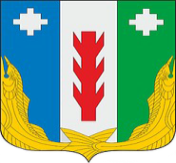 Администрация Порецкого муниципального округа Чувашской РеспубликиПОСТАНОВЛЕНИЕ_________2023 № _____с. ПорецкоеЧăваш РеспубликинПăрачкав муниципалитет округӗн администрацийĕЙЫШĂНУ________2023 № _____Пăрачкав сали